Para Calentarnos: Study for SER QuizDiscovery Video: Discoveries Dominican RepublicHow long does it take to teach someone to kite surf? ______________________________________________________Describe the lesson processes:Why is kite surfing important to D R?What is meant by experiencing “the texture of life?”What country did D R take the #1 tour destination title in the Caribbean from? __________________________________How much does it cost to purchase a condominium in D R? __________________________________________________Describe the life in the Southern Dominican Republic.Would you like to live in a place like that? Why or why not?What is the name of the largest salt water lake in the Caribbean?  ____________________________________________How many international airports fly into D R? _____________________________________________________________How many tourists visit D R? __________________________________________________________________________What did Columbus name the Dominican Republic? _______________________________________________________What year did Columbus land in D R? ___________________________________________________________________Where did he go next? _______________________________________________________________________________Describe how Spain secured the fortress.Why was the fortress built? ___________________________________________________________________________Magic Show: What was your favorite trick? What can you find at the top of the mountain? Describe.What is the most common mode of transportation? _______________________________________________________What might you find transported? How long does it take four people to milk 150 cows by hand? ________________________________________________What is the capital of Dominican Republic? _______________________________________________________________Describe the look of the colonial district.What firsts’ where established?What design is the cathedral? _________________________________________________________________________How many times was the monastery (re)built? ___________________________________________________________What is the design of the monastery? __________________________________________________________________What three additional purposes did the monastery serve over the course of time? From what three oppressors does D R celebrate their independence?Why did Santo Domingo go through the expense of catering to cruise lines?Describe a local market?How is this different/similar to what you may find in the States?What is the countries number one source of export revenue? _____________________________________________What does it mean to be a developing country?What examples are given of small businesses? Give at least two.What percent of the country is living in poverty? __________________________________________________________What percent of the world’s population live in poverty? ____________________________________________________What’s going on at Bellevue High School?How does this relate to Global citizenship?What could you do to give back?What sport is D R known for? __________________________________________________________________________Exit Ticket: What is one new thing that you learned about the Dominican Republic?Para Calentarnos: Complete p 195 Gramática, Section D.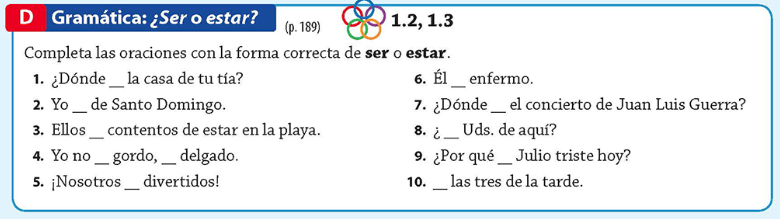 Classwork:Complete Ser vs. Estar packet. 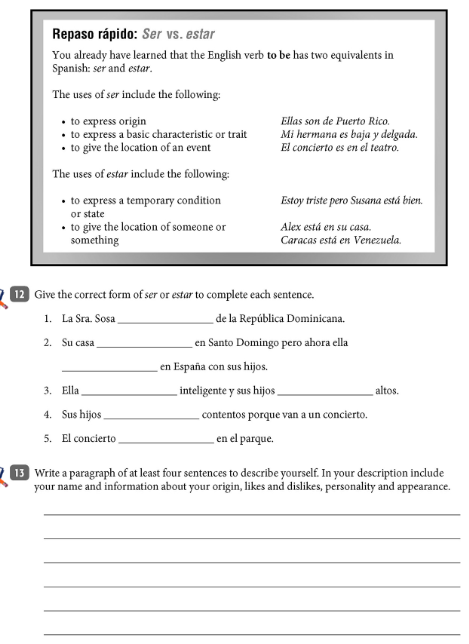 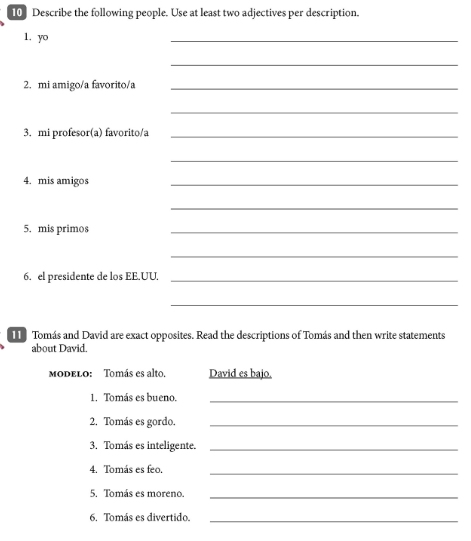 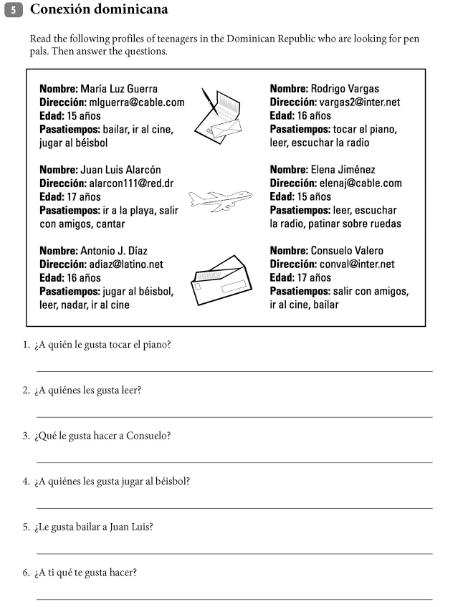 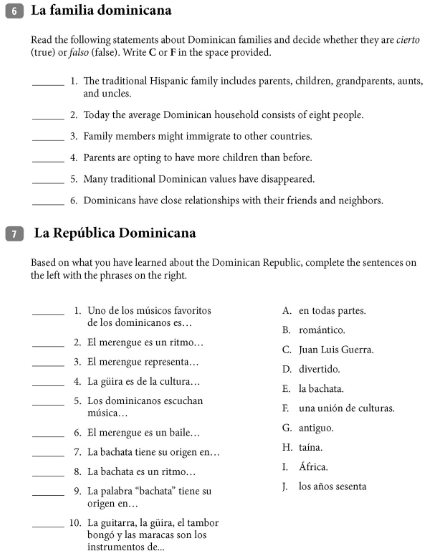 Para Calentarnos: Complete the section 1 activity: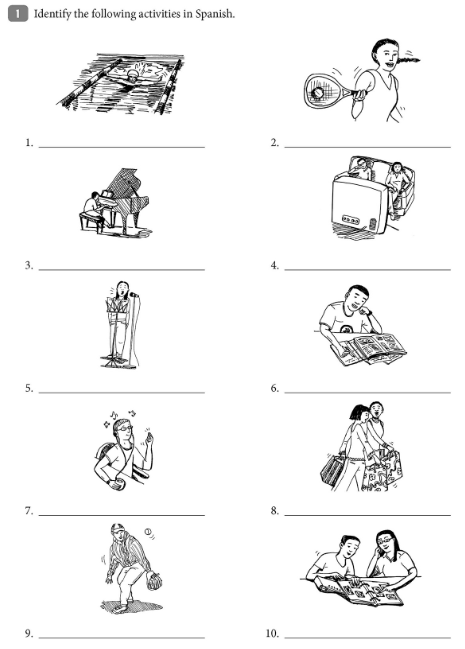 Classwork: Complete the Unidad 4, Lección B Packet.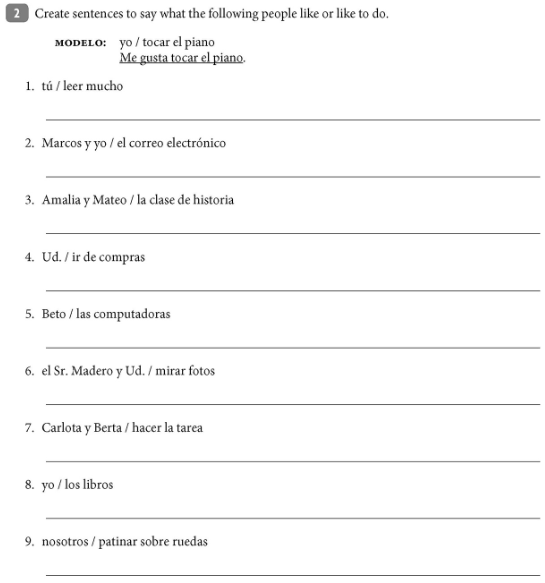 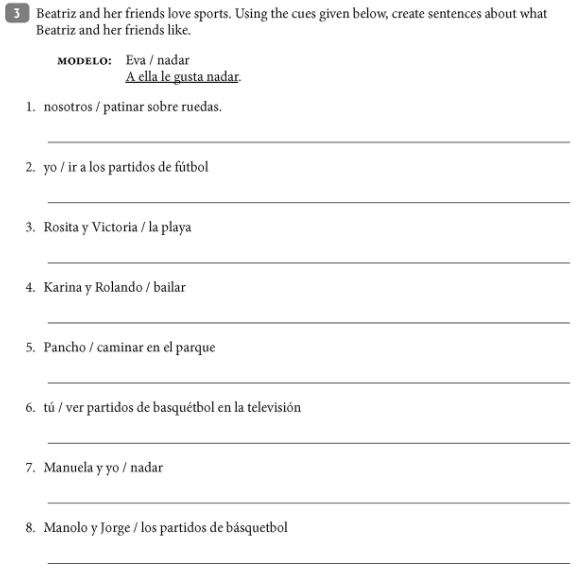 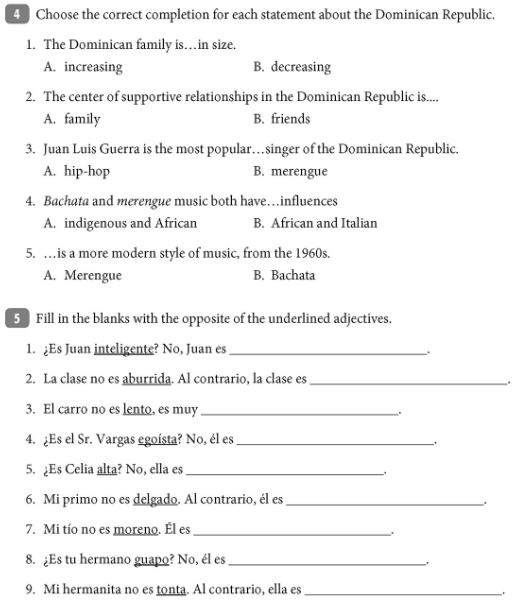 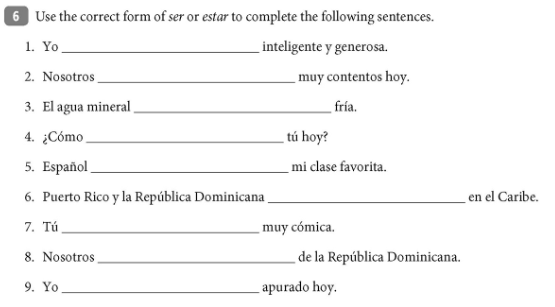 1.3.5.7.9.2.4.6.8.10.